SLIKAOPISLASTNOST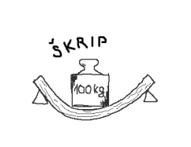 lastnost, ki pove, koliko obremenitve les prenese preden se zlomi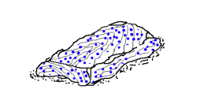 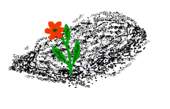 lastnost lesa, ki pove, kako je les odporen na gnitje in razpadanje oz. kako dolgo obdrži svoje prvotne lastnosti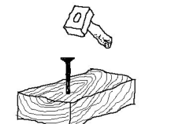 lastnost lesa, ki pove, kakšen odpor nudi površina lesa na neko silo s katero delujemo na to površino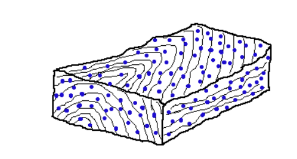 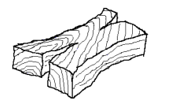 lastnost lesa, ki pove, da je les sposoben vpijanja in oddajanja vode (vlaženja in sušenja)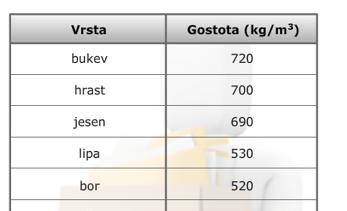 lastnost, ki pomeni, kolikšna je masa snovi v prostornini enega kubičnega metra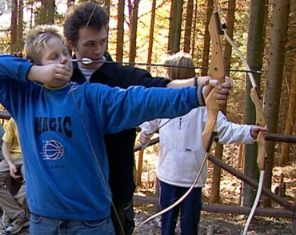 lastnost lesa, ki ji z drugo besedo rečemo elastičnostdoločimo jo tako, da les obremenimo z upogibom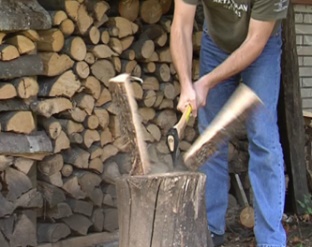 lastnost, ki pomeni odpor lesa proti ločevanju vlaken v vzdolžni smerita lastnost je zaželjena pri izdelovanju drv ….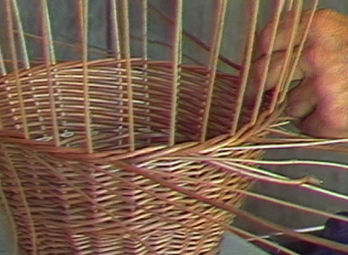 lastnost lesa, ki pomeni odpor proti lomuLes, ki ima to lastnost se pri večkratnem upogibanju in zvijanju, ne zlomi (tak je les jesena, breze, vrbe